Российская Федерация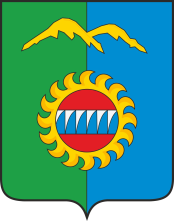 Администрация города ДивногорскаКрасноярского краяР А С П О Р Я Ж Е Н И Е ____.____.2023 				г. Дивногорск					№ _____О запрете организации Крещенских купанийна территории городского округа город Дивногорск В целях недопущения массового скопления людей в период празднования православного праздника Крещения Господня, в соответствии со ст. 16 Федерального закона от 06.10.2003 № 131-ФЗ «Об общих принципах организации местного самоуправления в Российской Федерации», руководствуясь статьей 43 Устава города:1. Запретить организацию Крещенских купаний в несанкционированных видах купелей на территории городского округа город Дивногорск.2. Рекомендовать Дивногорскому участку Государственной инспекции по маломерным судам Красноярского края проводить патрулирование территорий в местах возможной организации купелей и несанкционированного забора воды.3. Рекомендовать Отделу полиции № 13 МУ МВД России «Красноярское», организовать патрулирование в местах возможной организации купелей и несанкционированного забора воды.4. Рекомендовать 29-ПСЧ 3-ПСО ФПС ГПС ГУ МЧС по Красноярскому краю организовать дежурство около Знаменского храма г. Дивногорска во время крещенских празднований.5. Контроль за исполнением настоящего распоряжения возложить на заместителя Главы города А.И. Середу.Исполняющий обязанности                                                                                 Главы города		                                                                     М.Г. Кузнецова							 